Mit Gesang und guter Laune auf TourDass der Jahresausflug eines Chores mit Gesang und guter Laune abläuft, sollte eigentlich nicht verwundern. Für Samstag, den 5. September 2015, den Termin des diesjährigen Ausflugs der Chorgemeinschaft St. Georg, verdient dies jedoch eine besondere Erwähnung. Schließlich hatte der Himmel pünktlich zur Abfahrt am Ehrenmal seine Schleusen geöffnet und der ganze Tag wurde von andauerndem Regen begleitet. Dies tat der guten Stimmung keinen Abbruch und die Gruppe erreichte das Kloster Marienstatt im Westerwald, das erste Ziel des Tages. In der schönen Marienkirche hatten wir das Vergnügen, einige Lieder zum Besten zu geben was alle Mitfahrer sichtlich genossen. Danach ging es zur Stärkung ins klösterliche Brauhaus, wo in froher Runde zu Mittag gegessen wurde. Danach ging die Fahrt weiter nach Enspel zum Besuch der imposanten Industrieanlagen des Stöffelparks. Über den dortigen Basaltabbau und die Herstellung von Basaltpflaster informierte ein fachkundiger Führer. Außerdem lernten wir die „Staffelmaus“ kennen, der es zu verdanken ist, dass Abraum des stillgelegten Tagebaus nicht zu einer Müllkippe wurde. Im Stöffelpark legte sogar der Regen eine kurze Pause ein und die die Sonne lugte für einen kurzen Moment hervor. Auf der Weiterfahrt zum Tierpark Zinsheim hatte uns die Schlechtwetterlage wieder voll im Griff. Es regnete wie aus Kübeln, so dass ein Besuch des Tierparks leider nicht mehr möglich war. Also wurde der Gasthof „Steigalm“ erstürmt, wo gemütlich Kaffee und Kuchen verzehrt und so manch lustiger Plausch gehalten wurde. Den leckeren Abschluss bildete das Abendessen im Weyerbuscher „Sonnenhof“. Solchermaßen gut gesättigt trat man die Heimreise an, bei der so manches Lied angestimmt wurde. Dank der Planung von Günter Rotscheroth war es trotz des Wetters ein wunderschöner Ausflug.R. Schreckenberg & B. von BergBildunterschriften:J 30 a: Die Chorgemeinschaft St. Georg in der Klosterkirche Marienstatt. Foto: P. OberdörsterJ 50: Die imposanten Anlagen des Stöffelparks. Foto: P. OberdörsterJ 041 a: Alles im Blick: Paul Oberdörster hält wie immer das Geschehen mit der Kamera fest.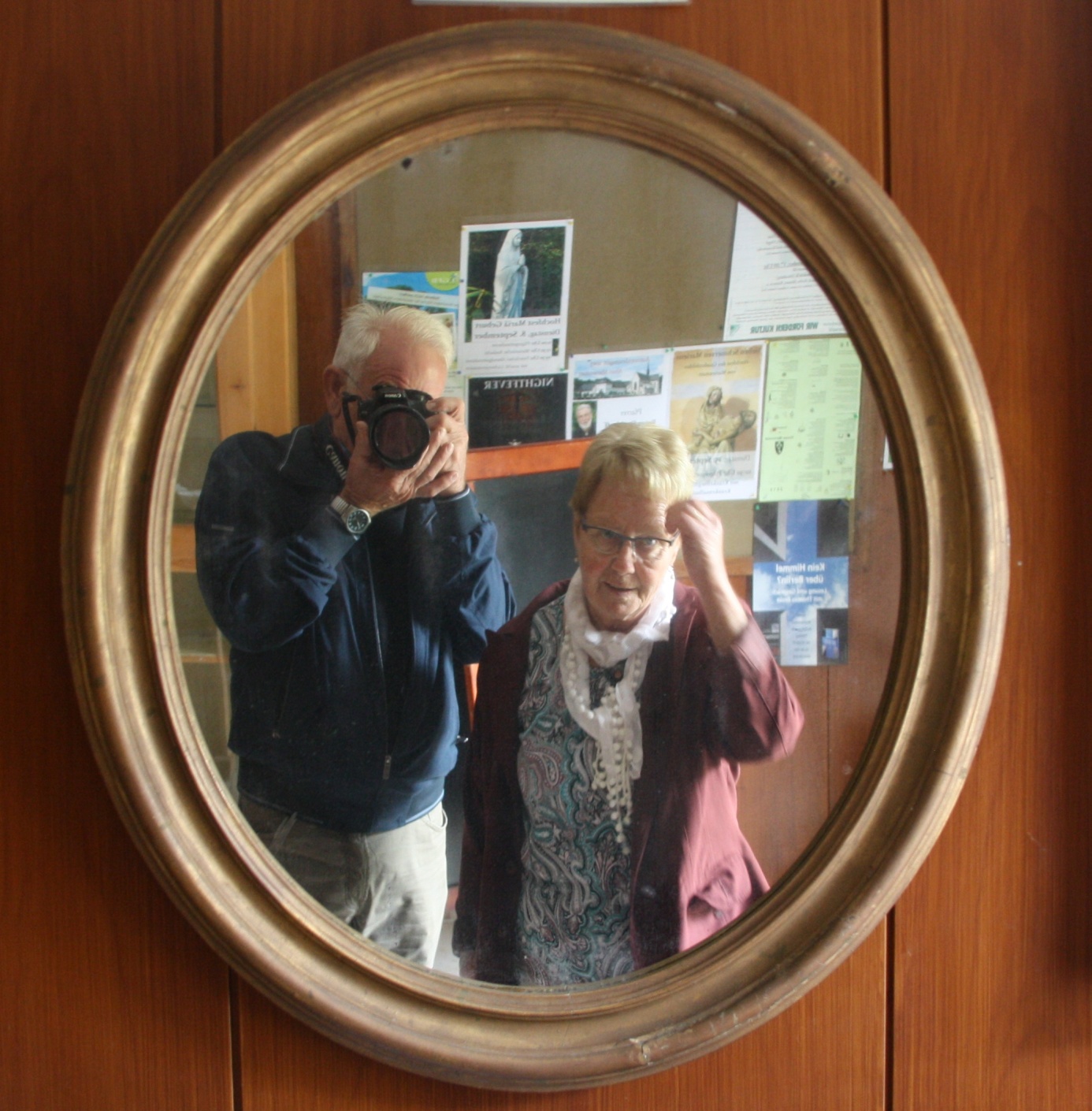 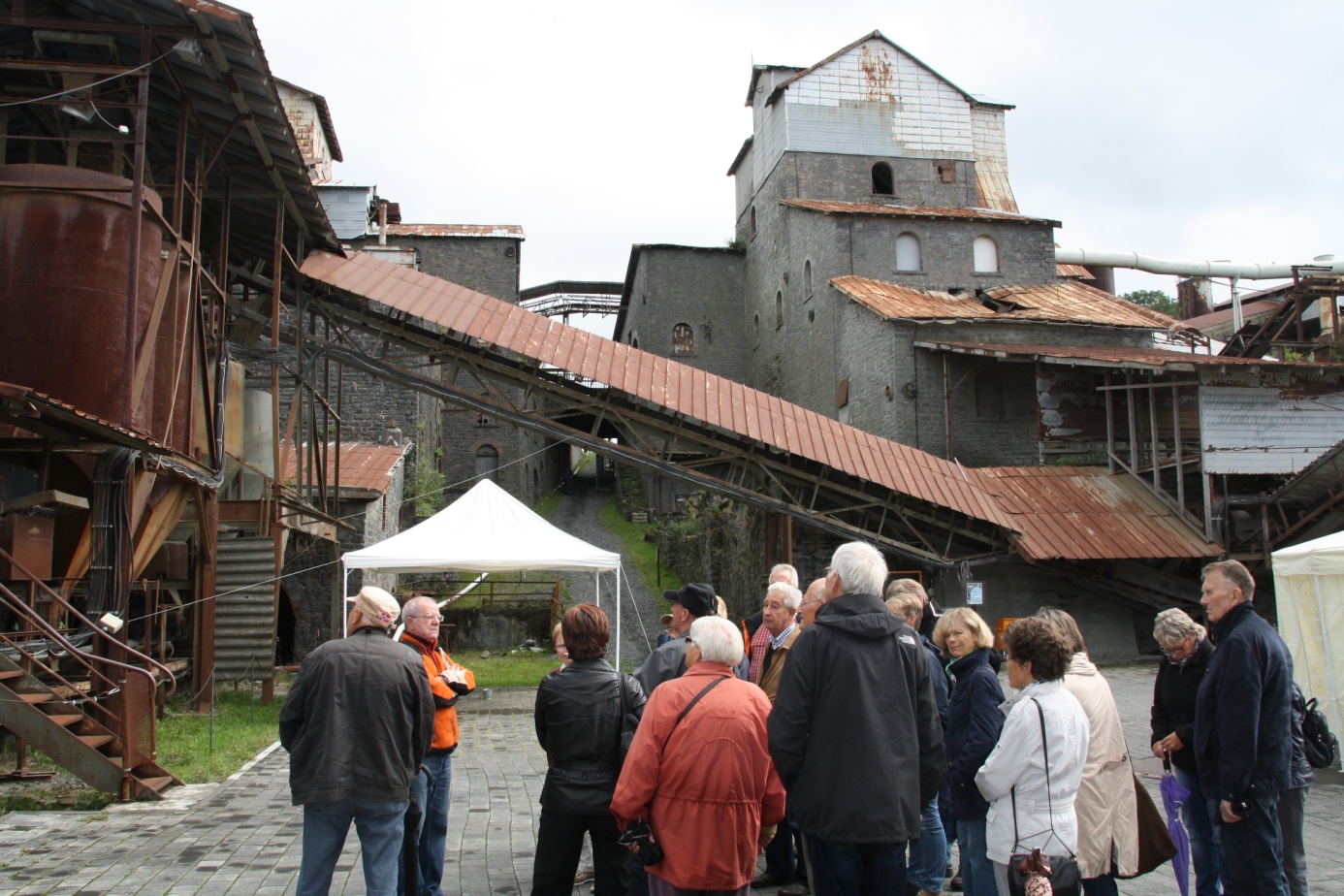 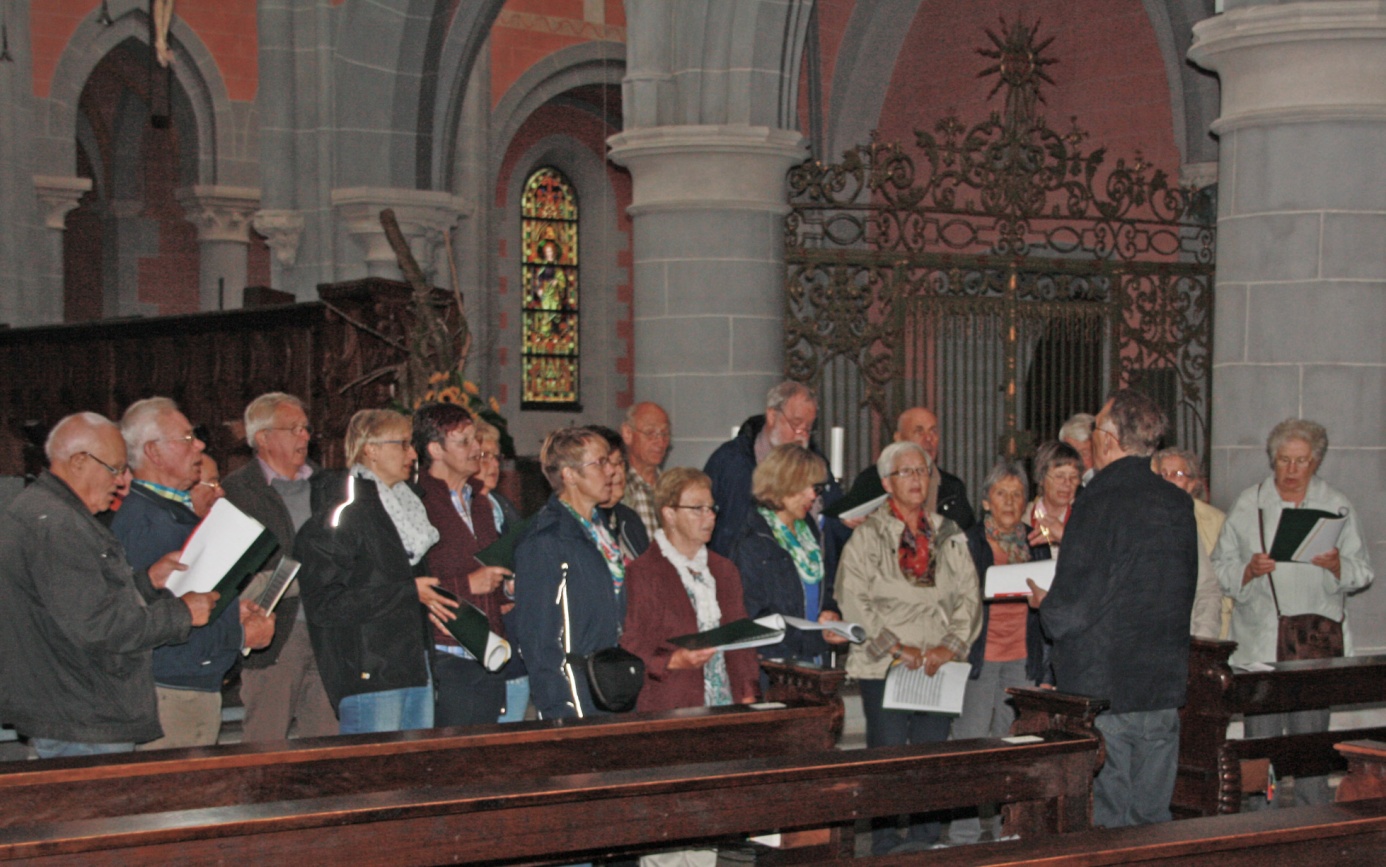 